RECOGIDA DE FIRMAS EN DEFENSA DE LA EDUCACIÓN MUSICAL EN LA ENSEÑANZA GENERALAnte la posibilidad de llegar a un Gran Pacto Político y Social por la Educación, la Confederación de Asociaciones de Educación Musical - COAEM - y... (incluir nombre del colectivo, departamento, conservatorio, orquesta, coro, institución,...), PEDIMOS:Que la Educación Musical esté presente de forma obligatoria en todas las etapas de la Enseñanza General.Que la Música sea asignatura troncal.Que haya una vía real  de Artes Escénicas, Música y Danza en el  Bachillerato  de Artes, para adaptar la educación al talento de cada alumno/a.Que se respete el derecho del alumnado a recibir una verdadera educación integral, incluyendo en ella la formación musicalPOR EL DERECHO DE TODO/AS A UNA EDUCACIÓN MUSICAL INTEGRADA EN UN SISTEMA EDUCATIVO EQUITATIVO, DE CALIDAD Y QUE DESARROLLE EL TALENTO DEL ALUMNADOFIRMA Y SELLO DEL REPRESENTANTE LEGAL O DE LOS MIEMBROSConfederación de Asociaciones de Educación Musical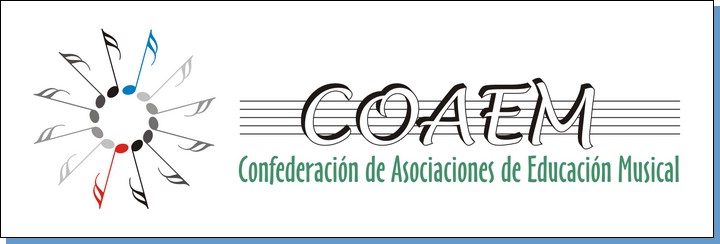 